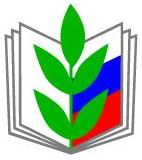 СЕВАСТОПОЛЬСКАЯ ГОРОДСКАЯ ОРГАНИЗАЦИЯ ПРОФСОЮЗА РАБОТНИКОВ НАРОДНОГО ОБРАЗОВАНИЯ И НАУКИ РФАдрес : 299011, г.Севастополь, ул.Большая Морская ,42(8 – 0692) тел. 54-04-82, тел – 54-35-22 e-mail – uchitel-1000@mail.ruПубличный отчётСевастопольской городской организацииПрофсоюза работников народного образования и наукиРоссийской Федерацииза 2016 год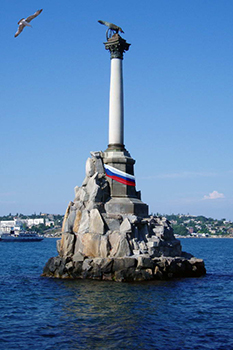               Уважаемые члены профсоюза!         На IX съезде Федерации Профсоюза России В.В.Путин отметил  позитивную роль Профсоюза в укреплении и консолидации гражданского общества. В своём выступлении Президент сказал: «Вы в полной мере осознаёте, насколько это важно для России, понимаете, что только в атмосфере стабильности и взаимопонимания можно динамично и успешно двигаться вперёд и добиваться реальных результатов в отстаивании и защите социально-трудовых прав граждан России».   Севастопольская городская организация Профсоюза работников народного образования и науки РФ считает, что для успешной деятельности Профсоюза, дальнейшего укрепления взаимодействия с социальными партнёрами, мотивации профсоюзного членства и стимулирования активности членов Профсоюза необходимо вести работу по формированию современного, позитивного имиджа Профсоюза, популяризации его  деятельности в сфере образования и обществе, последовательно совершенствовать  работу по защите социально-экономических интересов работающих.Открытость и гласность являются необходимым условием работы современной  общественной организации, обеспечивающим обратную связь и повышающим  мотивацию членов организации.  С января  2016 года Центральный Совет Профсоюза ввел на всех уровнях  структуры нашего Профсоюза подготовку и публикацию Публичного отчета с целью  обеспечения прозрачности работы каждой  организации и повышения ее эффективности.      Представляемый Публичный отчет о работе  Севастопольской городской организации Профсоюза работников народного образования и науки РФ ( далее- горком Профсоюза образования) за 2016 год  обобщает основные направления работы  и позволяет сделать вывод о ее приоритетах, достигнутых результатах,   имеющихся недостатках  и  определить задачи на 2017 год.    По итогам отчетов первичных профсоюзных  организаций   можно отметить, что всем   нам удалось  сохранить  и  организационно укрепить городскую организацию Профсоюза, добиться качественной реализации приоритетных направлений деятельности по защите трудовых прав и профессиональных интересов работников отрасли образования, продолжить работу по укреплению и повышению    авторитета городской организации.                          I.Общая характеристика организации.       Состояние профсоюзного членства.    По итогам статистических отчетов первичных профсоюзных организаций на учёте состоит 9216 членов Профсоюза    Количество первичных профсоюзных организаций, состоящих на учете в городской организации Профсоюза,  составляет 165 организаций: первичные профсоюзные организации, подведомственные Департаменту образования города Севастополя, Севастопольский государственный университет, филиал МГУ в г.Севастополе.II. Защита Социально-экономических  интересовработников образования.Одной из главных задач Севастопольской городской организации Профсоюза работников народного образования и науки РФ ( далее- горком Профсоюза образования) по – прежнему остается контроль над выполнением «майских» Указов Президента в части повышения оплаты труда педагогических работников, мер по сохранению уровня социальных гарантий работникам образования. Вопросы повышения заработной платы работникам образования в течение 2016 года находился в центре внимания профсоюзного актива городской организации. Горком Профсоюза обращался в Правительство г.Севастополя, Законодательное Собрание г. Севастополя, проводились  переговоры   с председателем постоянного комитета по социально-гуманитарным вопросам Законодательного Собрания г.Севастополя Щербаковой Т.М., директором Департамента образования г.Севастополя Родиковым М.Л.Результатом проведённой работы стало  внесение изменений  в постановление Правительства города Севастополя от 11.02.2015 № 89-пп "Об установлении системы оплаты труда работников государственных бюджетных, автономных, казённых учреждений в сфере образования города Севастополя".  Изменения касаются размера базового оклада (9750 руб.), доплат за классное руководство (1463руб.), проверку тетрадей (1463 руб.), квалификационную категорию (высшая- 3413 руб., первая- 1950 руб.), доплат за реализацию образовательных программ в дошкольных учреждениях (1950 руб.). Это долгожданное решение стало возможным благодаря настойчивой позиции горкома профсоюза по отстаиванию интересов работников сферы образования нашего города.Севастопольская городская организация Профсоюза работников народного образования и науки РФ в 2016 году  обращалась в Правительство г.Севастополя, Законодательное Собрание г.Севастополя о предоставлении мер поддержки педагогическим работникам отдалённых районов города.На пленуме Севастопольской городской организации Профсоюза работников народного образования и науки РФ 25 декабря 2016г. принято решение профсоюзного актива обратиться к депутату Государственной думы РФ Белику Д.А. о защите педагогических работников сельской зоны г.Севастополя. В результате 17 апреля 2017г. Департамент образования г.Севастополя издал приказ № 361 «Об утверждении перечня образовательных организаций, подведомственных Департаменту образования, расположенных в сельских зонах».  В настоящее время специалисты, работающие в организациях образования, расположенных в сельской местности, получают  25 % надбавку к окладу.III.Правозащитная деятельность.1.Проведение общепрофсоюзной проверки по теме «Соблюдение трудового законодательства при заключении и изменении трудовых договоров с работниками организаций».Основной целью проведения общепрофсоюзной тематической проверки являлось выявление,  предупреждение и устранение нарушений трудового законодательства и иных нормативных правовых актов, содержащих нормы трудового права , регулирующих вопросы заключения трудовых договоров в образовательных учреждениях. При проведении ОТП-2016 специалисты  горкома Профсоюза руководствовались  Порядком проведения общепрофсоюзной тематической проверки по теме « Соблюдение трудового законодательства при заключении и изменении трудовых договоров с работниками в образовательных учреждениях», утверждённым постановлением Исполкома Профсоюза от 9.12.2015г. № 2-3.19 февраля 2016 года на заседании Президиума горкома Профсоюза был утверждён план проведения проверки и список образовательных организаций. Все руководители учреждений получили официальное уведомление.Список проверенных образовательных организацийНа основе анализа проведённой проверки по соблюдению трудового законодательства по заключению и изменению трудовых договоров с работниками образовательных организаций можно сделать следующие выводы:- общеобразовательные организации, дошкольные образовательные организации, организации дополнительного образования, профессиональные образовательные организации предоставили всю необходимую документацию для проведения проверки. Исключение составили образовательные организации высшего образования. Свой отказ образовательные организации высшего образования мотивировали тем, что проверка должна проводиться правовым инспектором труда Профсоюза, а не заместителем председателя горкома Профсоюза. В штате сотрудников горкома Профсоюза вышеуказанная штатная единица отсутствует;-  анализ проверки позволяет отметить хороший уровень составления трудовых  договоров. Незначительные нарушения ( отсутствие идентификационного номера налогоплательщика работодателя, ошибка при установлении режима рабочего времени повара), которые были отмечены в ходе проверки, руководителями организаций были устранены;- контроль за  устранением  выявленных нарушений был обеспечен профсоюзными комитетами образовательных учреждений.2. В апреле 2016г. на собрании председателей профсоюзных комитетов были подведены итоги общепрофсоюзной проверки по заключению трудовых и изменению трудовых договоров,  составлен перспективный план  работы по повышению правовой грамотности среди руководителей и профсоюзного актива.3. В мае 2016г.горком Профсоюза совместно с юристом Севастопольской организации объединений Профсоюза г. Севастополя Богачёвым В.А.  провёл семинар   для   председателей  первичных  профсоюзных  комитетов на   тему: « Правовые основы деятельности  профсоюзов. Коллективный договор. Разработка, заключение, контроль над выполнением». 4. В сентябре 2016 года для председателей профсоюзных комитетов горком Профсоюза провёл выездной семинар в посёлке Кача. Участники семинара подробно ознакомились с особенностями  применения профессиональных стандартов в части требований, обязательных для применения государственными учреждениями РФ. Специалисты горкома Профсоюза информировали председателей профсоюзных организаций о позиции Профсоюза в отношении введения профстандарта педагог, основных нововведений в работе учителя, необходимости работы с руководителями с целью предупреждения преждевременных инициатив и иных действий, связанных с началом применения профстандарта педагог4.Акции горкома Профсоюза, приуроченные ко  Всемирному дню  действий Профсоюза за достойный труд  горком Профсоюза :- участие в заседании региональной трёхсторонней комиссии по регулированию социально- трудовых отношений с анализом эффективности деятельности комиссий на всех уровнях социального партнёрства;-  методические рекомендации по проведению профсоюзных собраний в образовательных организациях на тему « Основные стандарты достойного труда в России. Система взаимоотношений работников и профсоюзных активистов, позволяющая учитывать интересы сторон трудовых отношений в коллективах».5. В июне 2016 года по приглашению горкома Профсоюза в Севастополь прибыл главный администратор сайта Общероссийского Профсоюза образования Курсаков Г.С.  Состоялось открытие сайта. Горком Профсоюза со второго полугодия 2016 года вёл работу на страницах сайта по информированию руководителей и председателей профсоюзных комитетов образовательных организаций города о правозащитной  работе, мероприятиях по повышению правовой грамотности профсоюзного актива.IV.Охрана труда.В течение 2016 года деятельность Севастопольской городской организации Профсоюза работников народного образования и науки РФ, технического инспектора горкома Профсоюза Замышляева В.Н., уполномоченных лиц по охране труда в образовательных организациях  была направлена на контроль работодателей по выполнению требований законодательства по охране труда и обеспечение гарантий безопасных и здоровых условий труда работникам образования.На Президиумах горкома Профсоюза рассматривались вопросы:- Об утверждении  плана мероприятий Года правовой культуры в Профсоюзе;- О практике совместной работы работодателей и уполномоченных по охране труда в образовательных организациях города Севастополя по обеспечению прав работников на здоровые и безопасные условия труда;- О проведении общероссийской тематической проверки  «Соблюдение трудового законодательства при заключении и изменении  трудовых договоров с работниками образовательных организаций»;- Об участии внештатного технического инспектора горкома  Профсоюза Замышляева В.Н. в обучающем семинаре в г.Орле;- Об участии во Всероссийском конкурсе рефератов профсоюзного актива.Основные направления и приоритеты в деятельности Севастопольской городской организации Профсоюза работников народного образования и науки РФ (далее - горком Профсоюза).В 2016 году  горком Профсоюза   и первичные профсоюзные организации  проводили  системную  и планомерную  работу по сохранению действующей в отрасли системы социального партнерства, совершенствованию и повышению эффективности коллективно-договорного регулирования социального - трудовых отношений.При заключении Отраслевого Соглашения между Департаментом образования г.Севастополя и  горкомом Профсоюза вопросы охраны труда рассматривались в качестве одного из приоритетных направлений деятельности. Горком Профсоюза и  технический инспектор труда Замышляев В.Н. в отчётном году осуществлял контроль за соблюдением Отраслевого Соглашения по вопросам охраны труда. Было организовано проведение проверок состояния охраны труда в организациях, выполнение мероприятий по охране труда, предусмотренных коллективными договорами. Горком Профсоюза инициировал проведение обучающего семинара  для уполномоченных по охране труда Профсоюза. Для участия в семинаре  были приглашены 80 членов профактива.   На семинаре рассматривались вопросы организации и проведения инструктажей с работниками образовательных учреждений, полномочия уполномоченных от Профсоюза по охране труда за осуществлением контроля ответственных за охрану труда в образовательн6ых учреждениях.  Также были подведены итоги проверки по соблюдению  трудового законодательства  при изменении и заключении трудовых договоров в образовательных организациях, указаны наиболее часто встречающиеся недостатки. На семинаре  было отмечено, что не все уполномоченные по охране труда Профсоюза  уделяют достаточное внимание  проведению мероприятий по контролю  за соответствием условий труда на рабочем месте требованиям безопасности.Во Всероссийском  конкурсе рефератов профсоюзного актива от города Севастополя приняли участие председатель профсоюзного комитета СОШЩ № 23 Кириёнок Г.Н., председатель профсоюзного комитета гимназии № 7 Ткачёва Р.М., заместитель председателя Севастопольской городской организации Профсоюза работников народного образования и науки РФ Белая В.Ю.Темы рефератов:- Участие профсоюзных организаций в управлении образовательных организаций;- Локальные нормативные акты, содержащие нормы, регулирующие образовательные отношения, их основной перечень и характеристика;- Порядок разработки проекта коллективного договора и практика заключения коллективного договора. Освещённые в рефератах темы  являются подробным методическим материалом для работы профсоюзных лидеров, в том числе и по вопросам охраны труда.В соответствии с постановлением Исполкома Профсоюза от 9.12.2015г. была проведена проверка по соблюдению трудового законодательства при заключении и изменении трудового законодательства с работниками образовательных учреждений. Общепрофсоюзная проверка проводилась заместителем председателя горкома Профсоюза Белой В.Ю. В ходе проверки было отмечено, что во всех заключённых трудовых договорах отсутствует раздел о гарантиях и компенсациях за работу с вредными и (или) опасными условиями труда, если работник принимается на работу в соответствующих условиях, с указанием характеристик условий труда на рабочем месте. Все гарантии и компенсации, предусмотренные за работу с вредными условиями труда, зафиксированы в разделе «Режим рабочего времени». Руководителям образовательных учреждений рекомендовано внести соответствующие дополнения в трудовые договоры после проведения специальной оценки рабочих мест в 2016году.Контроль за обучением профсоюзного актива по охране труда.В 2016 году перед горкомом Профсоюза и внештатным техническим инспектором  стояла задача организовать и провести обучение уполномоченных по вопросам охраны труда в образовательных учреждениях. Необходимым условием выполнения этой задачи стало получение необходимой квалификации внештатного технического инспектора горкома Профсоюза Замышляева В.Н. С этой целью Замышляев В.Н.стал участником и получил удостоверение  обучающего семинара по охране труда в июне в городе Орле.На обучающих семинарах по охране труда профсоюзного актива образовательных учреждений города проводилась учёба по вопросам:- контроль за условиями труда;- контроль за оформлением трудовых договоров и дополнительных соглашений к ним;- методика проведения специальной оценки условий труда на рабочих местах, о рычагах влияния на администрацию образовательных учреждений в случае несогласия с результатами проведённой специальной оценки условий труда на рабочих местах( Приложение – Презентация « Что нужно знать о специальной оценке условий труда»).3. Формы взаимодействия с органами управления образованием, прокуратурой и другим органами государственного контроля.Взаимодействие с Департаментом образования города Севастополя осуществляется на основании заключённого Отраслевого Соглашения и основных принципов социального партнёрства. В ходе работы происходит постоянный обмен информацией о выявленных нарушениях трудового законодательства. Во всех образовательных учреждениях проводится День охраны труда в целях дальнейшего улучшения охраны труда работников и безопасных условий для проведения учебного и воспитательного процессов обучающихся. День охраны труда в учреждениях образования проводится по заранее составленному уполномоченным  по охране труда плану и утверждённому администрацией образовательных организаций.4.Специальная оценка условий труда (СОУТ)Специалисты горкома Профсоюза подготовили и ознакомили руководителей образовательных организаций с основными нормативно-правовыми документами по проведению специальной оценки условий труда. Так как большинство образовательных организаций г.Севастополя впервые сталкиваются с проведением данного мероприятия, то горком Профсоюза счёл необходимым ознакомить руководителей и уполномоченных по охране труда со сроками проведения СОУТ, этапами проведения, компенсациями работникам, занятым во вредных условиях труда, участии профсоюзных органов в проведении СОУТ. В 2015-2016 учебном  году специальная оценка условий труда была  проведена на 6324  рабочих местах, из них 1860 признаны вредными. Рабочие места, которые признаны вредными, отнесены к классу 3.1. Поэтому работникам горкома Профсоюза совместно с внештатным инспектором горкома Профсоюза по охране труда пришлось вести разъяснительную работу среди работников и на профсоюзных собраниях  объяснять почему им положена только доплата компенсационного характера, а ежегодный дополнительный оплачиваемый	 отпуск по ст.117 ТК РФ не положен. Контроль за результатами СОУТ возложен на уполномоченных по охране труда образовательных организаций. Фактов нарушений прав работающих в части предоставления гарантий и компенсаций работникам, занятым на работах во вредных условиях труда, не соответствующих государственным нормативным требованиям охраны труда не обнаружено.5. Всемирный день охраны труда. 28 апреля по инициативе Международной организации труда во всех образовательных учреждениях города отметили Всемирный день охраны труда. Международная акция прошла под девизом: «Стресс на рабочем месте: коллективный вызов». В ходе подготовки и проведения Всемирного дня охраны труда специалистами горкома Профсоюза, внештатным  техническим инспектором были изучены вопросы, связанные с охраной здоровья, в том числе в результате воздействия стрессовых ситуаций. Уполномоченные по охране труда организовали проведение круглых столов, собеседования с членами Профсоюза, коллегами по вопросам, связанным с улучшением профилактической работы по обеспечению здоровья работников образования. Задачи горкома Профсоюза на 2017 год:- Председателю горкома Профсоюза Козловой Т.К. и внештатному техническому инспектору Замышляеву В.Н. участвовать в комиссии по приёмке дошкольного учебного заведения в бухте Казачья, открытие которого планируется в марте 2017 года;- Специалистам горкома Профсоюза организовать и провести обучающие семинары для уполномоченных по охране труда по теме « Организация и проведение административно-общественного контроля по охране труда»;- Разработать примерные Положения о комиссии по охране труда государственных бюджетных образовательных учреждений  г.Севастополя;-  Провести работу с председателями первичных организаций по заключению Соглашений по охране труда с администрацией.V. Обучение профсоюзного актива     Городская организация Профсоюза уделяет большое внимание обучению профсоюзного актива, так как уровень эффективности профсоюзной работы во многом зависит от профессионализма и личной ответственности профсоюзных лидеров.  Именно поэтому важнейшее направление нашей работы – обучение, постоянное повышение квалификации руководителей наших профсоюзных организаций. Это важно еще и потому, что профсоюз – особая организация. Почти семья. И такое обучение, во многом построенное в формате встреч, позволяет приблизить руководство профсоюза к активистам на местах.Так в апреле 2016г. был проведён семинар для вновь избранных председателей профсоюзных комитетов на базе школы № 23. Председатель профкома школы № 23 стала победителем конкурса «Лучшая профсоюзная организация 2016года».Совместно с организацией Объединённых Профсоюзов города Севастополя в ноябре 2016 года был организован семинар для впервые избранных председателей профкомов.     В  сентябре  городская организация профсоюза провела  трёхдневный семинар для председателей профсоюзных комитетов образовательных учреждений города Севастополя. Участниками семинара стали 82 профсоюзных лидера, лауреаты общегородского фестиваля «Волшебная муза». На семинаре обсуждались все шаги в рамках социального партнёрства, предпринятые горкомом профсоюза по увеличению заработной платы работников отрасли образования.Результатом проведённой работы стало     внесение изменений в постановление Правительства города Севастополя от 11.02.2015 № 89-пп "Об установлении системы оплаты труда работников государственных бюджетных, автономных, казённых учреждений в сфере образования города Севастополя".  Изменения касаются размера базового оклада (9750 руб.), доплат за классное руководство (1463руб.), проверку тетрадей (1463 руб.), квалификационную категорию (высшая- 3413 руб., первая- 1950 руб.), доплат за реализацию образовательных программ в дошкольных учреждениях (1950 руб.). Это долгожданное решение стало возможным благодаря настойчивой позиции горкома профсоюза по отстаиванию интересов работников сферы образования нашего города.Участники семинара узнали о самых важных встречах и переговорах руководителей Центрального Совета с представителями Правительства РФ, депутатами Государственной Думы, руководителями органов исполнительной власти субъектов Российской Федерации, осуществляющих государственное управление в сфере образования. Была озвучена важная информация о введении профессиональных стандартов, обязательных для применения государственными учреждениями образования Российской Федерации. Также были оглашены результаты Всероссийских конкурсов педагогического мастерства, проведённых проверок по соблюдению трудового законодательства и охране труда.В новом учебном году членам профессионального союза предстоит напряженная работа. По-прежнему приоритетными остаются вопросы повышения квалификации и аттестации педагогических кадров. В решении этих задач большую помощь оказывают профессиональные конкурсы, соучредителем которых выступает профсоюз, а также организуемые профсоюзом педагогические школы и семинары, работа Совета молодых педагогов. На этих мероприятиях педагоги не только повышают своё мастерство, но и участвуют в обсуждении актуальных вопросов в образовании, объединяются вокруг профсоюза и впоследствии включаются в профсоюзную деятельность. Мы учим своих активистов, как надо защищать свои права, хотим вооружить учителей юридическими знаниями для отстаивания своих прав. Практика показывает, что «выпускники» таких семинаров не только перестают задавать вопрос «что делает профсоюз?» или «что он нам даёт?», но и сами становятся нашими первыми помощниками, активными проводниками передовых идей в образовательной среде.VI. Работа Совета молодых педагогов.По инициативе  городской организации Профсоюза работников образования и науки в декабре 2016 года  было проведено собрание  молодых  педагогов  города. Главная цель собрания- привлечение внимания к проблемам  адаптации молодых педагогов в образовательных организациях , улучшения условий их профессионального роста, развития творческого потенциала, активизация работы Совета молодых педагогов. На мероприятие были приглашены директор Департамента образования г.Севастополя  Родиков Михаил Леонидович, директор ГБОУ ДПО «Севастопольский центр развития образования» Стародубцева Ирина Викторовна, заместитель директора ГБОУ ДПО «Севастопольский центр развития образования» Пиктурнене Валентина Николаевна.В собрании приняли участие  пятьдесят два молодых педагога.Именно к ним с приветственным словом и пожеланиями надолго связать свою жизнь с самой интересной профессией  обратилась председатель Севастопольской городской организации Профсоюза образования Козлова Татьяна Константиновна . Она  рассказала о перспективах  развития отрасли образования , особо подчеркнула  роль молодого поколения педагогов в сфере реализации социальной  политики государства, улучшения уровня преподавания и воспитания подрастающего поколения Севастопольцев. Также было отмечено, что в процессе профессионального становления педагога огромная роль принадлежит наставникам- опытным коллегам, помогающим молодым педагогам освоить все тонкости педагогической профессии. Наставничество- процесс двусторонний , основным условием обучения наставником молодого специалиста профессиональным знаниям, умениям и навыкам является его готовность к передаче опыта. Министр образования О.Ю. Васильевна в своём выступлении на совещание руководителей ведомственных организаций с председателями  региональных профсоюзных организаций  заверила , что со стороны Правительства будут предприняты  действия, позволяющие позитивным образом повлиять на желание педагогов стать наставником.Большую роль в адаптации молодого педагога в организации играет профсоюзный комитет. Именно председатель профсоюзной организации должен привлекать молодого специалиста к участию в общественной жизни коллектива, формировать у него общественно значимые интересы, содействовать развитию общекультурного и профессионального кругозора, его творческих способностей и профессионального мастерства. Он должен воспитывать в нём потребность в самообразовании повышении квалификации , стремление к овладению инновационными технологиями обучения и воспитания.Директор «Севастопольского центра развития образования» Стародубцева Ирина Викторовна рассказала о методической поддержке, которую может получить молодой педагог в процессе становления как учителя и приобретения необходимых практических умений при проведении уроков.Председатель Совета молодых педагогов Бабенко Юлия Алексеевна познакомила участников встречи с работой, проводимой членами Совета, итогами работы, рассказала о перспективах и планах работы Совета молодых педагогов на следующий год. В заключении практикующий психолог школы № 11 показал мастер-класс по теме «Конфликтные ситуации на рабочих местах и пути их решения».VI. Конкурсы.В 2016 году горком Профсоюза образования инициировал и провёл конкурс «Лучший Профсоюзный лидер 2016 года». Решением президиума  горкома Профсоюза № 12 от 08 апреля 2016 года победителем признана председатель первичной профсоюзной организации школы № 23 Кириёнок Галина Николаевна.    II-е место присвоено председателю первичной профсоюзной организации школы – интерната № 5 Жуковой Неле Семёновне.   III-е место разделили председатели первичных профсоюзных организацийГимназии № 7 – Ткачева Раиса Максимовна и специализированой школы № 3 Сороколетова Оксана Михайловна.   Победители конкурса награждены экскурсионной поездкой в г.Сочи.Также отмечена работа первичных профсоюзных организаций школы № 55( председатель профкома Чикалина Е.В.) и дошкольного учреждения № 79( председатель профкома Литвинова Е.Н).  Призёрами  регионального  этапа конкурса «Учитель года-2016» стали: Мария Владимировна Клименко – учитель начальных классов гимназии №8; Татьяна Викторовна Штепа – учитель начальных классов Гимназии №7; Алина Олеговна Демина – учитель английского языка школы №11; Екатерина Геннадьевна Даниленко – учитель английского языка школы №43; Елена Владиславовна Смиринская – учитель математики школы №11;   Сергей Витальевич Деревянко – учитель английского языка школы № 44. Удивить жюри и завоевать внимание коллег лучше всех смогла учитель математики школы №11 Елена Владиславовна Смиринская.   23 июня 2016 года во Дворце детского и юношеского творчества состоялся заключительный региональный этап Всероссийского конкурса  « Воспитатель года России».  Победителями конкурса стали:1-е место- Хитько Людмила Леонидовна (воспитатель дошкольного учреждения № 127);2-е место- Бурыкина Лариса Александровна (дошкольное учреждение № 131)3-е место – Яковлева Елена Олеговна (дошкольное учреждение № 2)                  VII. Оздоровление членов Профсоюза.
         В деятельности Севастопольской городской организации  Профсоюза работников образования и науки   вопросы организации летнего оздоровления членов профсоюза и детей рассматриваются  как одно из важных направлений  в сфере социально-экономической  защиты  работников и членов их  семей.   Работу по  оздоровлению членов  профсоюза  и летний отдых детей горком Профсоюза  тесно увязывают с реализацией  государственной политики в области развития  здравоохранения и программой развития деятельности профессионального союза работников народного образования и науки Российской Федерации на 2015-2020 годы.  По сложившейся  традиции   отдых  и оздоровление  работников – членов профсоюза сферы образования осуществляется в основном  в период летних каникул. Работу по организации  летнего оздоровления горком Профсоюза начал в апреле 2016 года с анализа предложений, поступивших от туристических компаний. Рассматривались вопросы ценовой политики турфирм, возможность предоставления льгот, качество предоставляемых услуг.  В результате было принято решение продолжить работу по оздоровлению членов Профсоюза с «СКО ФНПР «Профкурорт» - отдых в санаториях Краснодарского края и г.Сочи, турфирмой «Янтарный берег» - отдых и оздоровление в санаториях и пансионатах Крымского полуострова, база отдыха «Любоморье».Таблица № 1 Оздоровление членов Профсоюза и членов их семейТаблица № 2. Оздоровление детей членов ПрофсоюзаVIII. Культурно-массовая работа.В мае 2016 года горком Профсоюза образования Севастополя провёл ежегодный Фестиваль «Волшебная Муза» - праздник творчества и вдохновения лучших педагогических коллективов города.    Под звон Севастопольских курантов Фестиваль открыла председатель Севастопольской городской организации Профсоюза работников образования и науки, Заслуженный работник образования Козлова Т.К. С приветственным словом к педагогам города обратились председатель комиссии по социально – экономическим вопросам Законодательного Собрания г.Севастополя Щербакова Татьяна Михайловна  и Председатель Севастопольского объединенного Совета Профсоюзов Калуженко Елена ВячеславовнаНа сцене выступали 184 Лауреата Фестиваля, которые показали лучшие достижения музыкального , театрального, фольклорного искусства. В зрительном зале присутствовало 650 приглашенных, которые тепло приветствовали своих коллег и друзей. Везде царила атмосфера любви, добра, творческого вдохновения.   Многие коллективы являются многократными Лауреатами Фестиваля – это учителя школы – интерната № 5; дошкольного учреждения № 127; Гимназии № 8, гимназии № 10; школы № 15 ; школы № 19; дошкольного учреждения № 48; ДДЮТ. Вокальная группа дошкольного учреждения № 120 исполнила авторскую песню Светланы Крамской №Гимн Профсоюза».     Зрители особо отметили выступление вокальных ансамблей Дома Учителя «Гармония» и «Сударушка», художественный руководитель Жилкина Н.Н.         Запомнились выступления и вокальные данные учителя школы № 17 Гридчиной Татьяны и Кордиковой Екатерины – ДДЮТ, Андрус Елены - начальника отдела дошкольного образования Департамента образования ; Юлии Работяжевой – Черняевой  преподавателя СПХК; Шеломенцовой Ольги учителя школы № 31, учителей школы № 15; Самарцева Андрея учителя школы № 27, Наджие Бекировой  дошкольное учреждение № 88, Андреева  Анастасия дошкольное учреждение № 19; Елена Глушко школа№ 35.    Неизменно выделяются своей оригинальностью танцевальные коллективы дошкольного учреждения № 127 худ. руководитель Двороковская Татьяна; гимназии № 10 худ. руководитель Елфимова Алена; дошкольного учреждения № 48 худ. руководитель Малая Татьяна; дошкольного учреждения № 68 худ. руководитель Козярская Елена, школы – интерната№ 5 худ. руководитель Колодина Ольга.   Впервые на сцене дружно и ярко выступил коллектив Совета молодых педагогов города.   Ведущими Фестиваля были студенты Севастопольского гуманитарного университета Юлия Рогулина и Дмитрий  Павлютин. В заключении праздника выступил многократный Лауреат Фестиваля коллектив учителей школы № 22.  На Фестивале, в присутствии всех педагогов города вручены Дипломы победителям городского конкурса «Лучшая профсоюзная организация2016 года».В течение 2016 года культурно массовая работа горкома Профсоюза осуществлялась по следующим направлениям:Поздравления председателей профсоюзных комитетов с юбилейными датами;Организация праздников «День учителя», «Новый год», « 8 марта»  с участием лауреатов фестиваля «Волшебная муза»;Праздник «День влюблённых» для молодых педагогов  с участием офицеров Черноморского флота РФ;Поздравление ветеранов Великой Отечественной войны;Методическая помощь при проведении праздников в первичных профсоюзных организациях; Экскурсионные поездки с проведением  культурно- спортивных мероприятий для работников отрасли;Организация культпоходов в театр для членов Профсоюза.IX. Заключение.В системе образования активно продолжается процесс реформирования и модернизации. Государство и общество предъявляет к учителю все новые и новые требования, в первую очередь – к качеству его труда. В числе проблем - нехватка молодых кадров, педагогов школ и детских садов, несоответствие старых школьных зданий современным санитарным требованиям. Эти проблемы трудно решать без сотрудничества с Профсоюзом. Мы открыты для сотрудничества и совместной работы во благо учительства Севастопольского региона. Изо дня в день мы  решаем проблемные вопросы сферы образования на всех уровнях власти, работая в тесном контакте с Правительством города Севастополя, Законодательным Собранием,  Департаментом образования , общественными организациями города. Именно это позитивное   сотрудничество по социальному партнёрству даёт возможность улучшать качество жизни работников отрасли, менять к лучшему уровень заработной платы,  способствовать стабильности функционирования образовательных учреждений. Главное, что есть умение и желание работать с людьми, быть инициатором интересных дел, находиться в гуще событий, сплачивать членов профсоюзной организации, сохранять и приумножать лучшие традиции.Наши планы неизменны – мы будем проводить целенаправленную работу по сохранению социальной стабильности в коллективах образовательных учреждений, отстаиванию прав работников бюджетной сферы, способствовать поэтапному повышению заработной платы.Председатель Севастопольской городской организации Профсоюза работниковнародного образования и науки РФТатьяна КозловаОбразовательные организацииОбразовательные организацииОбразовательные организацииОбразовательные организацииОбразовательные организацииГосударственные бюджетные дошкольные образовательное учреждение города Севастополя «Детский сад №»Государственное бюджетное образовательное учреждение города Севастополя «Средняя общеобразовательная школа №»Государственные бюджетные образовательные учреждения дополнительного образованияГосударственные бюджетные образовательные учреждения профессионального образованияОбразовательные организации высшего образованияГБДОУ№ 10ГБДОУ № 24ГБДОУ № 63ГБДОУ № 69ГБДОУ № 79ГБДОУ № 130ГБОУ Гимназия № 1ГБОУ Гимназия № 2ГБОУ СОШ № 3ГБОУ СОШ № 8ГБОУ СОШ № 11ГБОУ СОШ № 49ГБОУ Школа-интернат № 5ГБОУ дополнительного образования «Дворец детского и юношеского творчества»ГБОУ дополнительного образования «Севастопольский центр туризма, краеведения, спорта  и экскурсий учащейся молодёжи»ГБОУ профессионального образования « Севастопольский профессиональный художественный лицей»_1Санаторий «Виктория», г.Ессентуки 92Санаторий «Виктория», г. Кисловодск33Санаторий «им.Лермонтова», г. Пятигорск2 4Санаторий «им. Кирова», г.Железноводск25Санаторий « Курорт Мисхор валеологическая здравница», п.Кореиз366Туристический оздоровительный комплекс «Судак», г.Судак47Санаторий «Карасанский», п.Карасан1 7 8Пансионат «Рыбачье», п.Рыбачье79Санаторий «Симеиз», п.Симеиз410Санаторий «Полтава-Крым», г.Саки1 111Пансионат «Любоморье», г.Севастополь12512Пансионат «Солнышко»152Итого372 человека1Детский оздоровительный лагерь «Планета»,п. Береговое,г.Феодосия22Детский оздоровительный лагерь-пансионат «им.А.В.Казакевича»,п.Песчаное103Детский оздоровительный лагерь-пансионат«Радуга», п.Песчаное154Детский оздоровительный лагерь «Омега», г.Севастополь25Детский оздоровительный лагерь «Горный», Севастополь1 Итого30 детей